ОБЩИНСКА ИЗБИРАТЕЛНА КОМИСИЯ – ЛЪКИ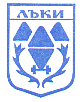 Гр.Лъки, ул.”Възраждане” №18, тел.03052/22 00, факс 03052/21 68, е-mail: oik1615@cik.bg  П  Р О Т О К О Л № 6Днес, 12.09.2015 год. [събота] от 16.00 часа в Заседателната зала на Общинска администрация – гр. Лъки находяща се на I-вия етаж се проведе шестото заседание на ОИК - Лъки, мандат 2015-2019 година.Заседанието бе открито от г-жа Иванка Янкова – Председател на ОИК - Лъки, която обяви наличието на 9 /девет/ члена на комисията, има кворум и заседанието може да започне. Отсъстват г-жа Калина Згурова, г-жа Даниела Мазнева, Светлана Русева и Йорданка Раичкова. Г-жа Янкова: Колеги преди началото на днешното заседание искам да ви обявя дневния ред. Предлагам да преминем към гласуване на дневния ред, който добива следния вид:Регистрация на коалиция НАРОДЕН СЪЮЗ за участие в изборите за общински съветници и за кметове на 25 октомври 2015 год.Регистрация партия БЪЛГАРСКА СОЦИАЛИСТИЧЕСКА ПАРТИЯ за участие в изборите за общински съветници и за кметове на 25 октомври 2015 год.Общ брой членове ОИК             		-   11Брой присъствали на гласуването          	-     7Брой гласували “ЗА”                              	-     7Брой гласували “Против”			-     0Брой гласували “Въздържал се”		-     0Приема се.      На база обявения и приет дневен ред ОИК – Лъки взе следните решения:РЕШЕНИЕ № 22 - МИ/НРгр. Лъки, 12.09.2015 год.ОТНОСНО: Регистрация на коалиция НАРОДЕН СЪЮЗ за участие в изборите за общински съветници и за кметове на 25 октомври 2015 год.Постъпило е Заявление за регистрация за участие в изборите за общински съветници и за кметове на 25.10.2015 год. от коалиция НАРОДЕН СЪЮЗ заведено под № 1 на 11.09.2015 год. в Регистъра на Коалициите за участие в изборите за общински съветници и кметове на 25.10.2015 год.Към Заявлението са приложени:1. Копие от Удостоверението за регистрация на коалиция в ЦИК под №1 от 06.09.2015 год. – 2 броя.2. Решение за създаване и работа на коалиция от политически партии НАРОДЕН СЪЮЗ за участие в изборите за общински съветници и кметове на 25.10.2015 год. – 3 броя.3. Пълномощно от подписаните Драгомир Желчев Стефанов, Румен Маринов Йончев и Светлин Димитров Танчев, с което се упълномощава Илия Стоянов Данчев да представлява коалиция НАРОДЕН СЪЮЗ.Спазени са изискванията на чл.147 и Решение на ЦИК №1550 – МИ / 27.08.2015 год. относно регистрация на партии, коалиции, местни коалиции и инициативни комитети в ОИК за участие в изборите  за общински съветници и за кметове на 25.10.2015 год., за регистрация на партията за участие в изборите за общински съветници на 25.10.2015 год.Предвид изложеното и на основание чл.87, ал.1, т.12 от Изборния кодекс,  Общинската избирателна комисияРЕШИ:РЕГИСТРИРА коалиция НАРОДЕН СЪЮЗ за участие в изборите за кмет на община в община Лъки  на  25.10.2015 год.Наименованието на партията за отпечатване в бюлетината е: НАРОДЕН СЪЮЗРешението на ОИК може да се обжалва пред ЦИК по реда на чл.88,ал.1 от Изборния кодекс в срок от 3 дни от обявяването му.РЕШЕНИЕ № 23 – МИ/НРгр. Лъки, 12.09.2015 год.ОТНОСНО: Регистрация на коалиция НАРОДЕН СЪЮЗ за участие в изборите за общински съветници и за кметове на 25 октомври 2015 год.Постъпило е Заявление за регистрация за участие в изборите за общински съветници и за кметове на 25.10.2015 год. от коалиция НАРОДЕН СЪЮЗ заведено под № 2 на 11.09.2015 год. в Регистъра на Коалициите за участие в изборите за общински съветници и кметове на 25.10.2015 год.Към Заявлението са приложени:1. Копие от Удостоверението за регистрация на коалиция в ЦИК под №1 от 06.09.2015 год. – 2 броя.2. Решение за създаване и работа на коалиция от политически партии НАРОДЕН СЪЮЗ за участие в изборите за общински съветници и кметове на 25.10.2015 год. – 3 броя.3. Пълномощно от подписаните Драгомир Желчев Стефанов, Румен Маринов Йончев и Светлин Димитров Танчев, с което се упълномощава Илия Стоянов Данчев да представлява коалиция НАРОДЕН СЪЮЗ.Спазени са изискванията на чл.147 и Решение на ЦИК №1550 – МИ / 27.08.2015 год. относно регистрация на партии, коалиции, местни коалиции и инициативни комитети в ОИК за участие в изборите  за общински съветници и за кметове на 25.10.2015 год., за регистрация на партията за участие в изборите за общински съветници на 25.10.2015 год.Предвид изложеното и на основание чл.87, ал.1, т.12 от Изборния кодекс,  Общинската избирателна комисияРЕШИ:РЕГИСТРИРА коалиция НАРОДЕН СЪЮЗ за участие в изборите за кмет на кметства – с.Белица и с.Дряново на  25.10.2015 год.Наименованието на партията за отпечатване в бюлетината е: НАРОДЕН СЪЮЗРешението на ОИК може да се обжалва пред ЦИК по реда на чл.88,ал.1 от Изборния кодекс в срок от 3 дни от обявяването му.РЕШЕНИЕ № 24 - МИ/НРгр. Лъки, 12.09.2015 год.ОТНОСНО: Регистрация на коалиция НАРОДЕН СЪЮЗ за участие в изборите за общински съветници и за кметове на 25 октомври 2015 год.Постъпило е Заявление за регистрация за участие в изборите за общински съветници и за кметове на 25.10.2015 год. от коалиция НАРОДЕН СЪЮЗ заведено под № 3 на 11.09.2015 год. в Регистъра на Коалициите за участие в изборите за общински съветници и кметове на 25.10.2015 год.Към Заявлението са приложени:1. Копие от Удостоверението за регистрация на коалиция в ЦИК под №1 от 06.09.2015 год. – 2 броя.2. Решение за създаване и работа на коалиция от политически партии НАРОДЕН СЪЮЗ за участие в изборите за общински съветници и кметове на 25.10.2015 год. – 3 броя.3. Пълномощно от подписаните Драгомир Желчев Стефанов, Румен Маринов Йончев и Светлин Димитров Танчев, с което се упълномощава Илия Стоянов Данчев да представлява коалиция НАРОДЕН СЪЮЗ.Спазени са изискванията на чл.147 и Решение на ЦИК №1550 – МИ / 27.08.2015 год. относно регистрация на партии, коалиции, местни коалиции и инициативни комитети в ОИК за участие в изборите  за общински съветници и за кметове на 25.10.2015 год., за регистрация на партията за участие в изборите за общински съветници на 25.10.2015 год.Предвид изложеното и на основание чл.87, ал.1, т.12 от Изборния кодекс,  Общинската избирателна комисияРЕШИ:РЕГИСТРИРА коалиция НАРОДЕН СЪЮЗ за участие в изборите за общински съветници в община Лъки  на  25.10.2015 год.Наименованието на партията за отпечатване в бюлетината е: НАРОДЕН СЪЮЗРешението на ОИК може да се обжалва пред ЦИК по реда на чл.88,ал.1 от Изборния кодекс в срок от 3 дни от обявяването му.РЕШЕНИЕ № 25 - МИ/НРгр. Лъки, 12.09.2015 год.ОТНОСНО: Регистрация на партия БЪЛГАРСКА СОЦИАЛИСТИЧЕСКА ПАРТИЯ за участие в изборите за общински съветници и за кметове на 25 октомври 2015 год.Постъпило е Заявление за регистрация за участие в изборите за общински съветници и за кметове на 25.10.2015 год. от коалиция НАРОДЕН СЪЮЗ заведено под № 12 на 12.09.2015 год. в Регистъра на партиите за участие в изборите за общински съветници и кметове на 25.10.2015 год.Към Заявлението са приложени:1. Заверено копие от Удостоверението за регистрация на партията в ЦИК под №28 от 04.09.2015 год. 2. Удостоверение от Агенцията по вписванията – София – град.3. Удостоверение от Софийски градски съд от 13.08.2015 год. по ф.д. №1969/19904. Пълномощно №141 от 07.09.2015 год.Спазени са изискванията на чл.147 и Решение на ЦИК №1550 – МИ / 27.08.2015 год. относно регистрация на партии, коалиции, местни коалиции и инициативни комитети в ОИК за участие в изборите  за общински съветници и за кметове на 25.10.2015 год., за регистрация на партията за участие в изборите за общински съветници на 25.10.2015 год.Предвид изложеното и на основание чл.87, ал.1, т.12 от Изборния кодекс,  Общинската избирателна комисияРЕШИ:РЕГИСТРИРА партия БЪЛГАРСКА СОЦИАЛИСТИЧЕСКА ПАРТИЯ за участие в изборите за кмет на община в община Лъки  на  25.10.2015 год.Наименованието на партията за отпечатване в бюлетината е: БЪЛГАРСКА СОЦИАЛИСТИЧЕСКА ПАРТИЯ.Решението на ОИК може да се обжалва пред ЦИК по реда на чл.88,ал.1 от Изборния кодекс в срок от 3 дни от обявяването му.РЕШЕНИЕ № 26 - МИ/НРгр. Лъки, 12.09.2015 год.ОТНОСНО: Регистрация на партия БЪЛГАРСКА СОЦИАЛИСТИЧЕСКА ПАРТИЯ за участие в изборите за общински съветници и за кметове на 25 октомври 2015 год.Постъпило е Заявление за регистрация за участие в изборите за общински съветници и за кметове на 25.10.2015 год. от коалиция НАРОДЕН СЪЮЗ заведено под № 13 на 12.09.2015 год. в Регистъра на партиите за участие в изборите за общински съветници и кметове на 25.10.2015 год.Към Заявлението са приложени:1. Заверено копие от Удостоверението за регистрация на партията в ЦИК под №28 от 04.09.2015 год. 2. Удостоверение от Агенцията по вписванията – София – град.3. Удостоверение от Софийски градски съд от 13.08.2015 год. по ф.д. №1969/19904. Пълномощно №141 от 07.09.2015 год.Спазени са изискванията на чл.147 и Решение на ЦИК №1550 – МИ / 27.08.2015 год. относно регистрация на партии, коалиции, местни коалиции и инициативни комитети в ОИК за участие в изборите  за общински съветници и за кметове на 25.10.2015 год., за регистрация на партията за участие в изборите за общински съветници на 25.10.2015 год.Предвид изложеното и на основание чл.87, ал.1, т.12 от Изборния кодекс,  Общинската избирателна комисияРЕШИ:РЕГИСТРИРА партия БЪЛГАРСКА СОЦИАЛИСТИЧЕСКА ПАРТИЯ за участие в изборите за кметове на кметства с.Белица и с.Дряново на  25.10.2015 год.Наименованието на партията за отпечатване в бюлетината е: БЪЛГАРСКА СОЦИАЛИСТИЧЕСКА ПАРТИЯ.Решението на ОИК може да се обжалва пред ЦИК по реда на чл.88,ал.1 от Изборния кодекс в срок от 3 дни от обявяването му.РЕШЕНИЕ № 27 - МИ/НРгр. Лъки, 12.09.2015 год.ОТНОСНО: Регистрация на партия БЪЛГАРСКА СОЦИАЛИСТИЧЕСКА ПАРТИЯ за участие в изборите за общински съветници и за кметове на 25 октомври 2015 год.Постъпило е Заявление за регистрация за участие в изборите за общински съветници и за кметове на 25.10.2015 год. от коалиция НАРОДЕН СЪЮЗ заведено под № 14 на 12.09.2015 год. в Регистъра на партиите за участие в изборите за общински съветници и кметове на 25.10.2015 год.Към Заявлението са приложени:1. Заверено копие от Удостоверението за регистрация на партията в ЦИК под №28 от 04.09.2015 год. 2. Удостоверение от Агенцията по вписванията – София – град.3. Удостоверение от Софийски градски съд от 13.08.2015 год. по ф.д. №1969/19904. Пълномощно №141 от 07.09.2015 год.Спазени са изискванията на чл.147 и Решение на ЦИК №1550 – МИ / 27.08.2015 год. относно регистрация на партии, коалиции, местни коалиции и инициативни комитети в ОИК за участие в изборите  за общински съветници и за кметове на 25.10.2015 год., за регистрация на партията за участие в изборите за общински съветници на 25.10.2015 год.Предвид изложеното и на основание чл.87, ал.1, т.12 от Изборния кодекс,  Общинската избирателна комисияРЕШИ:РЕГИСТРИРА партия БЪЛГАРСКА СОЦИАЛИСТИЧЕСКА ПАРТИЯ за участие в изборите за общински съветници в община Лъки  на  25.10.2015 год.Наименованието на партията за отпечатване в бюлетината е: БЪЛГАРСКА СОЦИАЛИСТИЧЕСКА ПАРТИЯ.Решението на ОИК може да се обжалва пред ЦИК по реда на чл.88,ал.1 от Изборния кодекс в срок от 3 дни от обявяването му.Председател ОИК : 					Секретар ОИК :			Иванка Янкова      					Захари Миланов     № по редЧЛЕНОВЕна Общинска избирателна комисия гр.ЛъкиГласували:Гласували:№ по редЧЛЕНОВЕна Общинска избирателна комисия гр.ЛъкиЗАПРОТИВ1.Иванка Гошева ЯнковаЗА-2.Радка Емилова АдамоваЗА-3.Захари Миланов АлександровЗА-4. Марияна Йорданова РадковаЗА-5.Емилия Лазарова ЛисоваЗА-6.Светлана Йорданова Русева--7.Славка Иванова Стратева ЗА-8.Росица Сашева КуцеваЗА-9.Калина Игнатова Згурова--10.Даниела Иванова Мазнева--11.Йорданка Иванова Раичкова--№ по редЧЛЕНОВЕна Общинска избирателна комисия гр.ЛъкиГласували:Гласували:№ по редЧЛЕНОВЕна Общинска избирателна комисия гр.ЛъкиЗАПРОТИВ1.Иванка Гошева ЯнковаЗА-2.Радка Емилова АдамоваЗА-3.Захари Миланов АлександровЗА-4. Марияна Йорданова РадковаЗА-5.Емилия Лазарова ЛисоваЗА-6.Светлана Йорданова Русева--7.Славка Иванова Стратева ЗА-8. Росица Сашева КуцеваЗА-9. Калина Игнатова Згурова--10.Даниела Иванова Мазнева--11.Йорданка Иванова Раичкова--№ по редЧЛЕНОВЕна Общинска избирателна комисия гр.ЛъкиГласували:Гласували:№ по редЧЛЕНОВЕна Общинска избирателна комисия гр.ЛъкиЗАПРОТИВ1.Иванка Гошева ЯнковаЗА-2.Радка Емилова АдамоваЗА-3.Захари Миланов АлександровЗА-4. Марияна Йорданова РадковаЗА-5.Емилия Лазарова ЛисоваЗА-6.Светлана Йорданова Русева--7.Славка Иванова Стратева ЗА-8.Росица Сашева КуцеваЗА-9. Калина Игнатова Згурова--10.Даниела Иванова Мазнева--11.Йорданка Иванова Раичкова--№ по редЧЛЕНОВЕна Общинска избирателна комисия гр.ЛъкиГласували:Гласували:№ по редЧЛЕНОВЕна Общинска избирателна комисия гр.ЛъкиЗАПРОТИВ1.Иванка Гошева ЯнковаЗА-2.Радка Емилова АдамоваЗА-3.Захари Миланов АлександровЗА-4. Марияна Йорданова РадковаЗА-5.Емилия Лазарова ЛисоваЗА-6.Светлана Йорданова Русева--7.Славка Иванова Стратева ЗА-8.Росица Сашева КуцеваЗА-9.Калина Игнатова Згурова--10.Даниела Иванова Мазнева--11.Йорданка Иванова Раичкова--№ по редЧЛЕНОВЕна Общинска избирателна комисия гр.ЛъкиГласували:Гласували:№ по редЧЛЕНОВЕна Общинска избирателна комисия гр.ЛъкиЗАПРОТИВ1.Иванка Гошева ЯнковаЗА-2.Радка Емилова АдамоваЗА-3.Захари Миланов АлександровЗА-4. Марияна Йорданова РадковаЗА-5.Емилия Лазарова ЛисоваЗА-6.Светлана Йорданова Русева--7.Славка Иванова Стратева ЗА-8.Росица Сашева КуцеваЗА-9.Калина Игнатова Згурова--10.Даниела Иванова Мазнева--11.Йорданка Иванова Раичкова--№ по редЧЛЕНОВЕна Общинска избирателна комисия гр.ЛъкиГласували:Гласували:№ по редЧЛЕНОВЕна Общинска избирателна комисия гр.ЛъкиЗАПРОТИВ1.Иванка Гошева ЯнковаЗА-2.Радка Емилова АдамоваЗА-3.Захари Миланов АлександровЗА-4. Марияна Йорданова РадковаЗА-5.Емилия Лазарова ЛисоваЗА-6.Светлана Йорданова Русева--7.Славка Иванова Стратева ЗА-8.Росица Сашева КуцеваЗА-9. Калина Игнатова Згурова--10.Даниела Иванова Мазнева--11.Йорданка Иванова Раичкова--